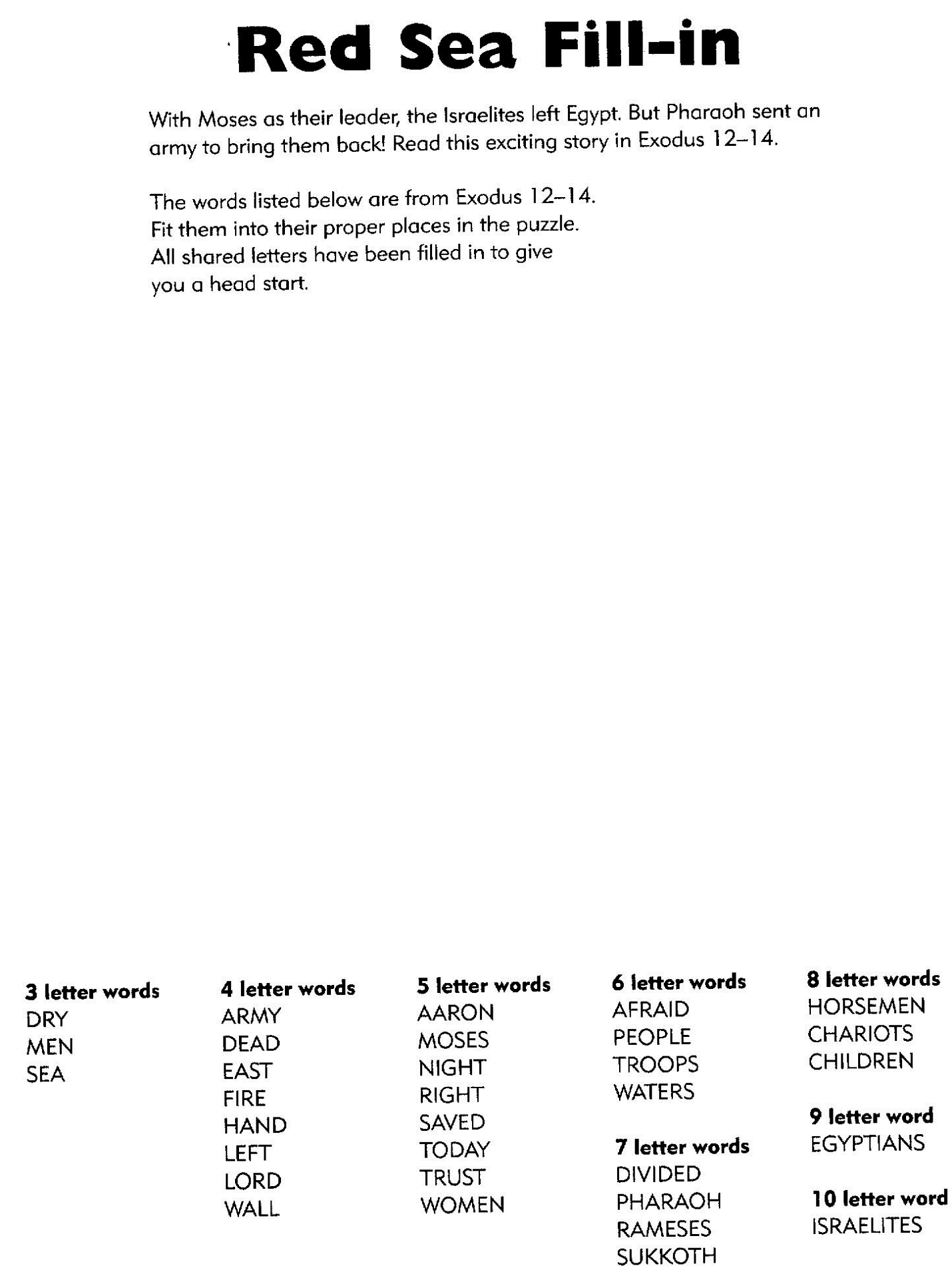 FAARROSEDENEPIARAOLOEEDIETHNT